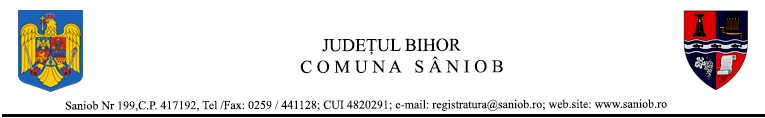 Raport privind stadiul implementării măsurilor prevăzute în Planul de
integritate al Comunei Sâniob pentru aplicarea Strategiei
naționale anticorupție 2021-2025, pentru anul 2023IntroducereActivitatea Comunei Sâniob în anul 2023 a vizat consolidarea calității serviciilor publice și dezvoltarea unor proceduri de lucru în acord cu principiile legalității, eficacității, transparenței și supremației interesului public atât la nivelul conducerii unității administrativ-teritoriale Sâniob cât și la nivelul aparatului de specialitate al Comunei Sâniob.În direcția implementării prevederilor Strategiei Naționale Anticorupție pe perioada 2021-2025 (SNA 2021-2025) precum și a documentelor aferente acesteia, aprobată prin Hotărârea Guvernului nr. 1.269/2, Comuna Sâniob și-a asumat la nivelul superior de conducere, prin Primarul Comunei Sâniob, valorile și principiile promovate, precum și îndeplinirea măsurilor specifice ce țin de competența instituțională. Angajamentul ferm este de continuare a eforturilor de menținere a integrității organizaționale, de luptă anticorupție prin toate mijloacele legale și administrative corespunzătoare.Activități realizateDin Planul de integritate al Comunei Sâniob pentru implementarea Strategiei Naționale Anticorupție 2021—2025, aprobat prin Dispoziția Primarului Comunei Sâniob nr. 79/18.05.2022, în anul 2023 au fost implementate următoarele măsuri:Potrivit cadrului legislativ în domeniu, la nivelul Unității administrativ-teritoriale Județul Sâniob a fost adoptată „Declarația privind asumarea agendei de integritate organizațională în coordonatele Strategiei naționale anticorupție 2021-2025” (măsura 1.1). Declarația a fost adusă la cunoștința personalului, prin lista de distribuție, sub semnătură. Documentul a fost expus pe pagina web www.saniob.ro a Comunei Sâniob, Declarația privind asumarea agendei de integritate organizațională a fost transmisă către Ministerul Justiției și către Ministerul Dezvoltării, Lucrărilor Publice și Administrației;Prin consultarea compartimentelor organizate distinct în cadrul aparatului de specialitate al Comunei Sâniob, s-a realizat identificarea, analizarea și evaluarea riscurilor și vulnerabilităților la corupție specifice instituției și a fost elaborat documentul „Registrul riscurilor potențiale la corupție la nivelul Comunei Sâniob” (măsura 1.5), în baza metodologiei pusă la dispoziția tuturor autorităților administrației publice locale de către structura de profil din cadrul fostului Minister al Dezvoltării Regionale și Administrației Publice, responsabil pentru implementarea strategiei anticorupție din perioada anterioară. Metodologia care reglementează identificarea, analizarea, evaluarea și monitorizarea riscurilor de corupție, precum și stabilirea și implementarea măsurilor de prevenire și control al acestora, aprobată prin anexă la Hotărârea Guvernului nr. 599/2018, se aplică în cadrul autorităților și instituțiilor publice centrale. Documentul Registrul riscurilor potențiale la corupție la nivelul Comunei Sâniob a fost expus pe pagina web a Comunei Sâniob;În baza riscurilor potențiale la corupție identificate la nivelul Comunei Sâniob, prin raportare la obiectivele generale, obiective specifice și măsurile stabilite în Strategia națională anticorupție 2021-2025 (SNA 2021-2025) și a documentelor aferente acesteia, aprobată prin Hotărârea Guvernului nr. 1.269/2021, prin consultarea compartimentelor din cadrul aparatului de specialitate al Comunei Sâniob, a fost realizat documentul Planul de integritate al Comunei Sâniob pentru perioada 2022-2025 (măsura 1.3);Prin Dispoziția Primarului Comunei Sâniob nr. 79/18.05.2022 privind aprobarea Planului de integritate al Comunei Sâniob pentru perioada 2021-2025 și a măsurilor necesare pentru implementarea Strategiei naționale anticorupție 2021—2025 la nivelul Comunei Sâniob, a fost aprobat Planul de integritate și au fost desemnați coordonatorul și persoanele responsabile de implementarea Strategiei Naționale Anticorupție 2021- 2025. Prin actul de adoptare a planului de integritate s-au desemnat coordonatorul implementării planului de integritate, la nivel de funcție de conducere, precum și persoanele de contact, la nivel e funcție de execuție (măsura 1.2). Atribuțiile persoanelor desemnate sunt detaliate în fișa postului. Planul de integritate al Comunei Sâniob a fost diseminat și însușit sub semnătură de către funcționarii din cadrul aparatului de specialitate al Primarului Comunei Sâniob .În conformitate cu prevederile art. 6 alin. (1) din Hotărârea Guvernului nr. 1.269/2021, Planul de integritate al Comunei Sâniob a fost înaintat către MDLPA ;Prezentul document reprezintă prezentarea narativă a evoluțiilor majore înregistrate în perioada de raportare și prezentarea progreselor înregistrate în cadrul Comunei Sâniob în implementarea măsurilor din planul propriu integritate pentru implementarea Strategiei Naționale Anticorupție 2021-2025 (măsura 1.7). Pentru a sprijini procesul de monitorizare și de implementare a măsurilor prevăzute în SNA 2021-2025, Ordinul ministrului justiției nr. 2.046/C/12.05.2022 a fost aprobată Metodologia de monitorizare a implementării Strategiei naționale anticorupție 2021-2025. Conform prevederilor art. 16 alin. (2) din metodologie, raportarea privind implementarea SNA, a planului de integritate și a inventarului măsurilor preventive, precum și a indicatorilor de evaluare specifici unităților subordonate, aflate în coordonare sau sub autoritatea unei autorități sau instituții publice, se realizează de către structura centrală, prin includerea în raportul centralizat. Prin urmare, apreciem că măsura este îndeplinită întrucât Comuna Sâniob a realizat următoarele documente:- Raportul privind stadiul implementării măsurilor prevăzute în Strategia Națională Anticorupție 2021-2025 la nivelul Comunei Sâniob în anul 2023; - Raportul de autoevaluare privind inventarul măsurilor preventive, precum și indicatorii de evaluare la nivelul Comunei Sâniob în anul 2023 (Anexa nr. 3 la Hotărârea Guvernului nr. 1.269/2021 privind aprobarea Strategiei naționale anticorupție 2021-2025 și a documentelor aferente acesteia); - Fișele de raportare privind implementarea SNA 2021-2025 pentru fiecare măsură raportată în anul 2023, centralizate pentru Comuna Sâniob;Comuna Sâniob a realizat autoevaluarea periodică a gradului de implementare a măsurilor de transparență instituțională și prevenire a corupției prevăzuți în Anexa nr. 3 - Inventarul măsurilor preventive, precum și indicatorii de evaluare, la SNA 2021-2025 (H.G. 1269/2021). Documentul, anexă la prezentul raport, este expus pe site-ul web al Comunei Sâniob;Comuna Sâniob funcționează în baza unor principii și valori legate de integritate, imparțialitate, supremația interesului public, responsabilitate, răspundere și, nu în ultimul rând, transparență, principii și valori care se translatează și către entitățile publice subordonate, aflate sub autoritate sau în coordonare. Prevenirea și combaterea corupției constituie o prioritate pentru autoritățile administrației publice locale de la nivelul județului Sâniob. Pentru îmbunătățirea calității actului administrativ și a serviciilor publice oferite se acționează în direcția aplicării și respectării prevederilor legale incidente, prin încurajarea cetățenilor de a sesiza posibile incidente de integritate săvârșite de furnizorii de servicii publice, utilizând instrumentele existente precum sesizări on-line, pagina de facebook, cutie poștală pentru anonime (măsura 2.4);Comuna Sâniob raportează îndeplinirea măsurii 2.5 prin punerea la dispoziția publicului modalități de evaluare a gradului de satisfacție a cetățenilor cu privire la conduita funcționarilor și calitatea serviciilor oferite, respectiv: formularul sau registrul „Satisfacția clientului”, Registru de sesizări, posibilitatea înaintării de sesizări on-line, cu respectarea procedurii ISO „Evaluarea satisfacției cetățeanului”;Comuna Sâniob aplică și respectă prevederile cuprinse în Anexa nr. 4 - Standardul general de publicare a informațiilor de interes public din Hotărârea Guvernului nr. 1269/2021 privind aprobarea Strategiei naționale anticorupție 2021-2025 și a documentelor aferente acesteia, prevederi care sunt specificate și în Anexa nr. 1 din Hotărârea Guvernului nr. 123/2002 pentru aprobarea Normelor metodologice de aplicare a Legii nr. 544/2001 privind liberul acces la informațiile de interes public (măsura 4.1). În urma procesului de monitorizare și evaluare a aplicării dispozițiilor legale privind liberul acces la informațiile de interes public realizat de către Secretariatul General al Guvernului, Comuna Sâniob îndeplinește dispozițiile legale de comunicare din oficiu a informațiilor în procent de 80%. Gradul de conformare al site-ului Sâniobwww.saniob.ro a fost îmbunătățit ulterior comunicării prin crearea și dezvoltarea unor noi meniuri impuse de legislație, respectiv meniul „Transparență decizională”6 și meniul „Integritatea instituțională”7. Ca o consecință directă a îndeplinirii măsurii 4.1, în vederea respectării prevederilor legale, Comuna Sâniob publică pe site-ul propriu contractele de achiziții publice cu o valoare mai mare de 5.000 euro și a execuției acestora, cu o actualizare trimestrială (măsura 4.3). Documentele sunt expuse în meniul „Informații de interes public”, submeniul „Achiziții publice - Centralizatoare contracte”8.Îndeplinirea măsurilor din Planul de integritate al Comunei Sâniob pentru implementarea Strategiei Naționale Anticorupție 2021—2025 este prezentată structurat în tabelul următor:Incidente de integritate și măsuri de remediereÎn anul 2023, în cadrul Comunei Sâniob nu s-au semnalat și nu s-au înregistrat incidente de integritate. Sistemul disciplinar este funcțional și au fost luate măsuri, pentru a fi prevenite posibile încălcări ale normelor de conduită.Dificultăți întâmpinateÎn ultimii ani, pe fondul constrângerilor bugetare, personalul din cadrul instituției nu a participat, în anul 2023, la programe de formare profesională, dar la nivel local, coordonatorul SNA, d-na Mela Maria-Elena a pus la dispoziția salariaților materiale și pliante sub formă de ghid, cu tematici precum: etică și integritate, managementul riscului, transparență, conflicte de interese, incompatibilități. . Se impune participarea funcționarilor la programe de perfecționare profesională și cu alte tematici, precum evaluarea sistemului de control intern managerial, audit public intern, politici publice, protecția datelor, urbanism, achiziții publice ș.a.m.d.Constatăm o scădere a interesului și a dorinței de implicare a societății civile în procesul decizional, ca răspuns la efortul nostru de promovare a principiilor democrației participative. Procesele de consultare publică a organizațiilor neguvernamentale, în special cu privire la procedura de elaborare de reglementări prin sugestii adresate, au prezentat interes minim. Precizăm că în anul 2023 nu  s-au înregistrat sugestii din partea organizațiilor neguvernamentale. Participarea societății civile consolidează sistemul democratic, întrucât componenta cheie a unei democrații este participarea publică.AnexăInventarul măsurilor preventive, precum și indicatorii de evaluare la nivelul Comunei Sâniob, pentru anul 2023.Primar Comuna Sâniob                                                              Coordonator SNAJacint ZATYKO                                                                           Secretar general                                                                                                    Maria-Elena MELAMăsuraIndicatori de performanțăSurse de verificareStadiul implementăriiObiectiv 1: Creșterea gradului de implementare a măsurilor anticorupție la nivelul instituției și a celor subordonate, coordonate sau aflate sub autoritateObiectiv 1: Creșterea gradului de implementare a măsurilor anticorupție la nivelul instituției și a celor subordonate, coordonate sau aflate sub autoritateObiectiv 1: Creșterea gradului de implementare a măsurilor anticorupție la nivelul instituției și a celor subordonate, coordonate sau aflate sub autoritateObiectiv 1: Creșterea gradului de implementare a măsurilor anticorupție la nivelul instituției și a celor subordonate, coordonate sau aflate sub autoritate1.1.Adoptarea și distribuirea în cadrul instituției a Declarației privind asumarea unei agende de integritate organizațională, precum și comunicarea acesteia MDLPADeclarație adoptatăDeclarație distribuită și postată pe site-ul instituțieiDeclarație transmisă către MDLPADocument aprobatPublicare pe pagina web al autorității www.saniob.ro , în meniul„Transparență decizională”6Adresă de comunicarecătre MDLPABază de date MDLPAImplementată1.2. Desemnarea coordonatorului și persoanelor responsabile de implementarea Strategiei Naționale Anticorupție 2021 - 2025Act administrativ emisInformarea MDLPA cu privire la emiterea actului administrativDispoziția Primaruluinr. 78/18.05.2022Liste de distribuțieBază de date MDLPAImplementată1.3. Consultarea angajaților în procesul de elaborare a planului de integritateNr. de angajați consultați cu privire la elaborarea planului de integritate: 11Note de colaborareListe de difuzareImplementată1.4. Aprobarea și distribuirea în cadrul instituției a Planului de integritate, precum șiPlan de integritate aprobat prin act administrativ și diseminatPlan de integritate aprobat prin Dispoziția Primarului 79/2022ImplementatăMăsuraIndicatori de performanțăSurse de verificareStadiul implementăriipublicarea documentului pe site-ul web al autoritățiiNr. de angajați informați cu privire la aprobarea Planului de integritateModalitatea de informare a acestoraPlan de integritate publicat pe site-ul web al autoritățiiNote de colaborareListe de difuzareSite-ul webwww.saniob.ro,Implementată1.5. Identificarea, analizarea și evaluarea riscurilor și vulnerabilităților la corupție specifice instituțieiNr. de riscuri și vulnerabilități la corupție identificate și evaluateRegistrul riscurilor potențiale la corupție Nr. de măsuri de intervenție - 0Implementată1.6. Implementarea măsurilor de prevenire a materializării riscurilor identificateNr. măsuri implementateNr. vulnerabilități remediateRaport privind măsurile de remediere a vulnerabilitățilorFormarea profesională amembrilor Grupului de lucru pentru aplicarea efectivă metodologiei de evaluare a riscurilorÎn curs de implementare1.7. Evaluarea anuală a modului de implementare aPlanului de integritate și adaptarea acestuia la riscurile și vulnerabilitățile nou identificate; transmiterea cătreMDLPAGrad de implementare aPlanului de integritateMăsuri noi introduse sau revizuiteRaport de evaluarePlan de integritate publicat pe site-ul web Adresă de comunicare către MDLPAImplementată1.8. Autoevaluarea periodică a gradului de implementare a măsurilor de transparență instituțională și prevenire a corupției prevăzuți în Anexa nr. 3 - Inventarul măsurilor preventive, precum și indicatorii de evaluare, la SNA 2021-2025 (H.G. 1269/2021)Date și informații colectate pentru indicatorii cuprinși în inventarRaport de autoevaluare publicat pe site-ul web Adresă de comunicare către MDLPAAdresă de comunicare către MJImplementatăObiectiv 2: Reducerea impactului corupției asupra cetățenilorObiectiv 2: Reducerea impactului corupției asupra cetățenilorObiectiv 2: Reducerea impactului corupției asupra cetățenilorObiectiv 2: Reducerea impactului corupției asupra cetățenilorMăsuraIndicatori de performanțăSurse de verificareStadiul implementării2.1. Organizarea de activități de informare și conștientizare a cetățenilor și angajaților cu privire la drepturile cetățenilor în relația cu autoritățile administrației publice, instituțiile publice și impactul corupției asupra serviciilor publiceNr. programe derulate/activități de informareNr. participanțiNr. module de curs derulateNr. certificate de participareFeedback-ul participanțilorRapoarte de activitateListe de prezențăExtrase de presăÎn curs de implementare2.2. Întărirea mecanismului de instruire profesională internă și/sau externă în domeniul anticorupției și introducerea în tematica de formare profesională a subiectelor pe tema integritățiiNr. programe de instruire/ activități de formareNr. participanțiNr. module de curs derulateNr. certificate de participareRapoarte de activitateListe de prezențăCertificate de participare/ absolvireÎn curs de implementare2.3. Asigurarea unei protecții efective a cetățenilor care sesizează presupuse incidente de integritate săvârșite de funcționarii din cadrul PrimărieiNr. de sesizări referitoare la incidente de integritate soluționateProcentul sesizărilor referitoare la incidente de integritate raportat la procentul total al sesizărilor adresate CJGMăsuri luate urmare sesizărilorNr. și tip de măsuri de protecție aplicate direct cetățenilorRegistrul sesizăriDocumentație sesizareReferat/raport procedurăÎn curs de implementare2.4. Încurajarea cetățenilor de a sesiza posibile incidente de integritate săvârșite de furnizorii de servicii publice, utilizând noile instrumente existente (ex. social media)Nr. sesizări transmise de cetățeniNr. și tip de canale utilizateNr. de materiale educative diseminateNr. mesaje preventive/postări publicate pe canale de comunicare online (Facebook, Instagram, Twitter, Youtube etc.)Note de informareMesaje/sesizări transmise pe conturile autoritățiiE-mailuri transmiseListe de difuzareFișiere publicate peIntranetParțial implementată2.5. Punerea la dispozițiaNr. sesizări primiteSite-ul web al autoritățiiImplementatăMăsuraIndicatori de performanțăSurse de verificareStadiul implementăriipublicului a unor modalități de evaluare a gradului de satisfacție a cetățenilor cu privire la conduita funcționarilor și calitatea serviciilor oferite (formularul/registrul Satisfacția clientului, Registru de sesizări, sesizări on-line)Tipul faptelor asupra cărora se fac sesizăriTipul măsurilor administrative dispuseNr. sesizări la comisia de disciplinăNr. chestionare aplicateRegistrul de sesizăriRegistrul Satisfacția clientuluiFormularul Satisfacția clientuluiRaport de activitate2.6. Digitalizarea serviciilor care pot fi automatizate, cu scopul de a reduce probabilitatea materializării riscurilor de corupție generate de interacțiunea directă cu angajații instituțieiTipul și numărul de servicii digitalizateNr. de utilizatoriPagina web a instituției care furnizează serviciulRapoarte de activitateFeedback cetățeniÎn curs de implementare2.7. Reglementarea procedurilor de obținere cu celeritate (sau în regim de urgență) a avizelor sau documentelor emise de instituțieNr. proceduri transparentizate privind obținerea cu celeritate sau în regim de urgență a serviciilor publiceNr. de măsuri luate în vederea asigurării informării efective privind procedurile de obținere cu celeritate (sau în regim de urgență) a serviciilor publiceNr. de servicii publice furnizate urmare procedurilor de obținere cu celeritate sau în regim de urgențăLista de proceduri adoptateNeimplementatăObiectiv 3: Consolidarea managementului instituțional și a capacității administrative pentru prevenirea și combaterea corupțieiObiectiv 3: Consolidarea managementului instituțional și a capacității administrative pentru prevenirea și combaterea corupțieiObiectiv 3: Consolidarea managementului instituțional și a capacității administrative pentru prevenirea și combaterea corupțieiObiectiv 3: Consolidarea managementului instituțional și a capacității administrative pentru prevenirea și combaterea corupției3.1. Asigurarea aplicării efective și unitare a legislației de transpunere a Directivei 2019/1937 în cadrul instituției și în toate structurile aflate în subordine, coordonare sau sub autoritatea Administratiei Publice LocaleNr. de proceduri interne armonizate/ elaborate conform prevederilor legislativeNr. și tip de canale de raportare a sesizărilor avertizorilor în interes public disponibile în cadrul instituțieiProceduri operaționaleRegulamentul internAct administrativ de numireRegistrul de avertizări în interes publicÎn curs de implementareMăsuraIndicatori de performanțăSurse de verificareStadiul implementăriiNr. de persoane desemnate pentru a primi sesizările avertizorilor în interes publicPlângeri în instanțăNr. de măsuri administrative adoptate pentru înlăturarea cauzelor care au favorizat încălcarea normelor Nr. de plângeri depuse în instanță3.2. Auditarea internă, o datăNr. recomandări formulateRapoarte de auditParțialla doi ani, a sistemului / măsurilor de prevenire aGradul de implementare aRapoarte de activitateimplementatăcorupției la nivelul instituțieimăsurilor preventive anticorupțieNr. de concluzii și recomandări în urma evaluăriiNr. de măsuri implementate în urma finalizării evaluării3.3. Consolidarea autonomieiNr. de auditori interni raportatProceduri de sistemÎn curs deoperaționale a structurilor de control intern și audit șila volumul de activitateProceduri operaționaleimplementareconștientizarea factorilor de decizie cu privire la rolulResurse materiale alocateRapoarte de auditsistemelor de control internNr. de recomandări formulatemanagerialNr. de recomandăriRapoarte anuale de activitateimplementateAnalizele efectuate de conducereRaport SCIMObiectiv 4: Dezvoltarea unei culturi a transparenței pentru o guvernare deschisă laObiectiv 4: Dezvoltarea unei culturi a transparenței pentru o guvernare deschisă laObiectiv 4: Dezvoltarea unei culturi a transparenței pentru o guvernare deschisă laObiectiv 4: Dezvoltarea unei culturi a transparenței pentru o guvernare deschisă lanivel local4.1. Aplicarea standarduluiGradul de conformare (%) cuSite-ul web al autoritățiiParțial Implementatăgeneral de publicare a informațiilor de interes publicstandardulSolicitări de informații deprevăzut în Anexa 4 la SNAInformații de interes publicinteres public2021-2025 (H.G. nr.publicate conform1269/2021)standarduluiNumăr de e-mail-uriNumăr de structuri care încarcă informații în website4.2. Publicarea de seturi deNumăr de seturi de datePortalul data.gov.roNeimplementatăMăsuraIndicatori de performanțăSurse de verificareStadiul implementăriidate pe portalul data.aov.ropublicate pe portalul data.gov.ro4.3. Publicarea contractelor de achiziții publice cu o valoare mai mare de 5.000 euro și a execuției acestora, cu o actualizare trimestrialăNumăr de informații/ documente în domeniu publicatePagina de internet actualizată periodicSecțiune realizată pe site- ul www.saniob.ro in meniul „Achiziții publice”Documente în domeniu publicateÎn curs de implementareObiectiv 5: Consolidarea integrității, reducerea vulnerabilităților și a riscurilor de corupție la nivelul instituțieiObiectiv 5: Consolidarea integrității, reducerea vulnerabilităților și a riscurilor de corupție la nivelul instituțieiObiectiv 5: Consolidarea integrității, reducerea vulnerabilităților și a riscurilor de corupție la nivelul instituțieiObiectiv 5: Consolidarea integrității, reducerea vulnerabilităților și a riscurilor de corupție la nivelul instituției5.1. Aplicarea cadrului unitar de reglementare cu privire la procedurile administrative aplicabile la nivelul UAT-urilor, reducând astfel gradul de vulnerabilitateÎnsușirea și respectareaGhidului privind elaborarea procedurilorNumăr de tematici avute în vedereNumăr de proceduri adoptate / revizuite pe baza ghiduluiÎn curs de implementare5.2. Realizarea de activități/proiecte în parteneriat cu societatea civilă având ca obiectiv prevenirea corupției, promovarea eticii și integritățiiNr. activități, întâlniri, dezbateri, consultări, proiecte organizateTipuri de mesajeNr. de participanți din partea comunității localeTipuri de subiecte abordateNr. recomandări rezultateNr. și tipuri măsuri adoptateEvaluări ale activităților Site-ul web al autorității Rapoarte de activitate Neimplementată5.3. Implicarea societății civile în monitorizarea integrității achizițiilor publice prin utilizarea unor instrumente inovative (ex. pactul de integritate)Nr. de proceduri de achiziție publică la care s-au încheiat pacte de integritate cu reprezentanți ai societăți civileRapoarte anuale de activitatePacte de integritate încheiatNeimplementată